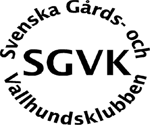 Underlag för ekonomisk ersättning 2022Ersättning för uppdrag och annat utläggErsättning för reseutlägg, samtliga kvitton skall bifogasInnehar/godkänd för F-skattebevis   Aktivitet - ortDatumNamnGatuadress/motsvPostnummerOrtE-postE-postPersonnummerBankkonto inkl clearingnummerPlusgiro-/bankgirokontoBelopp, krDomararvodeAvdrag för preliminär skatt (30% sv domare)Ringsekreterare-/skrivararvodeFunktionärs- & annat arvodeÖvrig ersättning (specificeras)DatumResa från-tillResa från-tillBelopp, krParkeringParkeringAntal km Totalsumma    Signatur’DatumAttestDatum